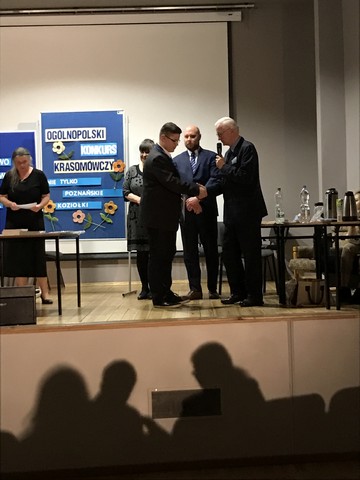 Michał Wasielewski-I miejsce w etapie finałowym Ogólnopolskiego Konkursu Krasomówczego,,Nie tylko Poznańskie Koziołki’’( rok szkolny 2016/2017 )